A İ L E L E R İ N R O L Ü M E S L E K İ G E L İ Ş İ MS Ü R E C İ N D E V E B İ RM E S L E Ğ E Y Ö N E L M E D E N E D E N Ö N E M L İ D İ R ?Gözlemleri ve görüşleri ile çocuk ve gençlerin bir mesleğe yönelmelerinde ve bir mesleği seçmelerinde kolaylaştırıcı ve destekleyicidir.Meslek seçiminde önemli olan karar verme, amaç belirleme, plan yapma vb. konularda çocuk ve gençlere destek olurlar.Çocuk ve gençlerin mesleklere, eğitim-iş hayatı ve çalışmaya ilişkin olumlu ya da olumsuz tutum geliştirmelerine yol açarlar.Aile içinde verdikleri mesajlarla çocuk ve gençlerin meslekleri keşfetme ve tanımalarına yardımcı olurlar.Çocuk ve gençlerin ilgi, yetenek ve mesleki değerleri ile meslekler arasındakiilişkileri anlamalarında önemli bir rol oynarlar.Çocuğun özelliklerine uygun eğitim öğretim ortamını hazırlamada önemli rol oynarlar.Bir işte çalışmanın gereği ve öneminin farkına varmalarını sağlamak için çocuk vegençlere model olurlar.https:// yokatlas. yok. gov. tr/http:// mbs. meb. gov. tr/http:// eogrenme. iskur. gov. tr/ ve Türkiye Mesleki Yeterlilik Kurumuhttp:// portal. myk. gov. tr/ inceleyerek mesleklerin gerektirdiği yetenek alanıhakkında bilgi edinebilir . yeteneklerini gençlik ve spor bakanlığı i lebelediyelerin açtığı ücretsiz kurslarda geliştirebilirsinizÇocukların meslekleri tanımaları ve meslekler hakkında bilgi edinmeleri çok küçük yaşlardan itibaren başlar. Doktora gider doktor, otobüse biner, şoför olmayı ister. Büyüdükçe ve kendini tanıdıkça çeşitli mesleklerden hangisine yöneleceğine karar verir.Okuldaki öğretmenleriyle sıkı işbirliği içinde olalım ve dersleri ile meslekler arasında bağlantı kurması için destek verelim.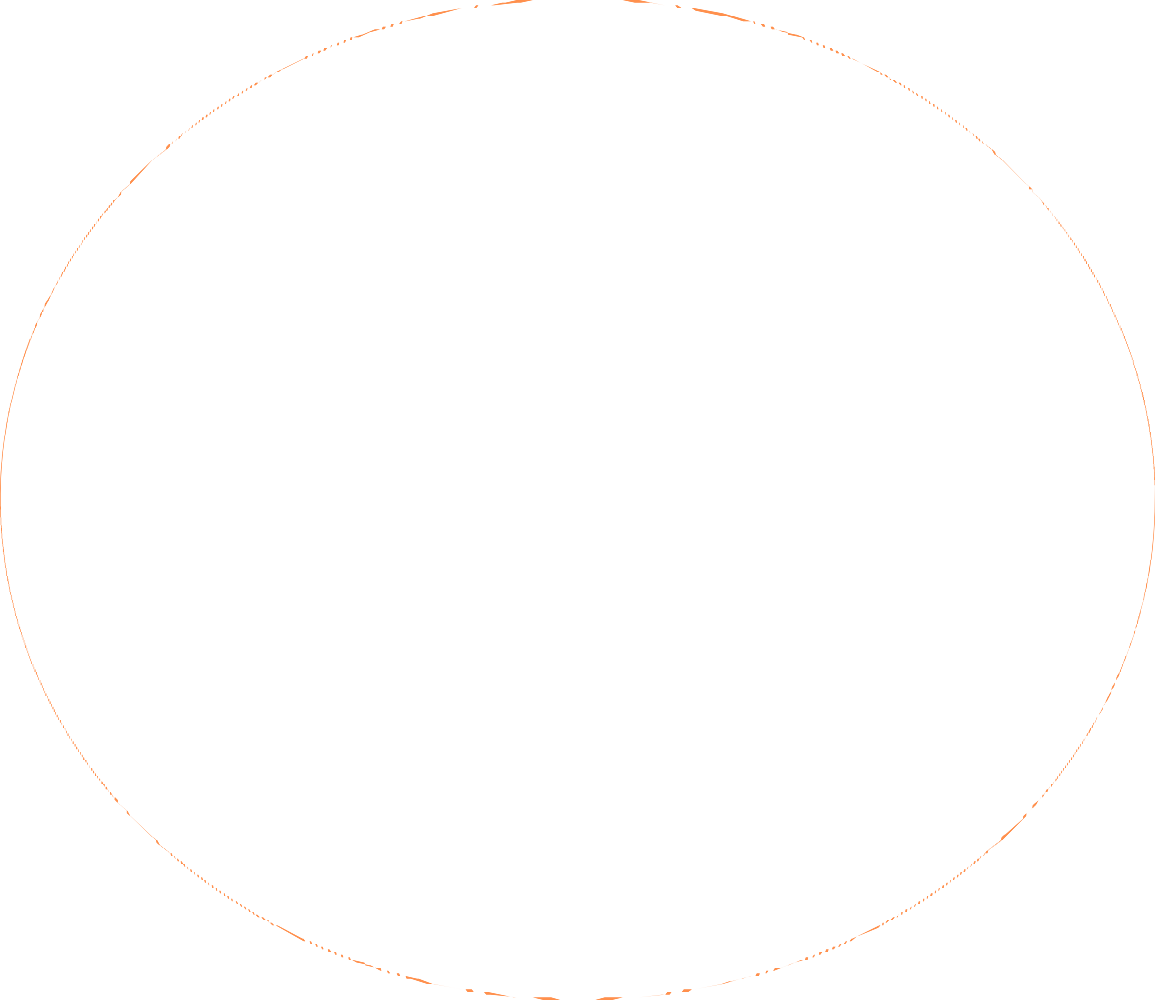 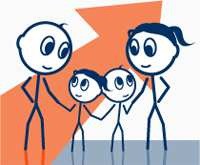 Okulun PSİKOLOJİK DANIŞMANI ile görüşelim,okulda verilen mesleki rehberlik ve danışmanlık hizmetlerinden en iyi biçimde yararlanması için destekleyelim.Çocuğumuz ortaöğretim kurumlarına yerleşirken, hoşlandıkları, yapabildikleri ve imkanlarımız doğrultusunda olabilecek en uygun seçimleri yapmasında destek olalım.Çocuğumuzla ilgili beklentilerimizin gerçekçi olmasına dikkat edelim öğretmenleriyle ve okul PSİKOLOJİK DANIŞMANI ile işbirliği yaparak potansiyelini (zeka düzeyi, dikkat süresi, öğrenme stili vb ) en iyi biçimde kullanabilmesine ve gerçekçi hedefler koymasına yardımcı olalım.Çocuğumuzun eğitiminde okul ve öğretmenler kadar bizim de sorumluluklarımız vardır. Çocuğumuzun okulda ve okul dışında geçen zamanında gözetimimizin ve rehberliğimizin önemini hep hatırlayalım.Çocuğunun mesleki gelişim sürecine anne -baba nasıl destek olabilir?bilinçli olmaları,çocuklarının ihtiyaçlarını,ilgi duydukları alanları,yeteneklerini bilmeleriilk ve ortaokul yıllarında ilgi ve değerlerin sıklıkla değişebileceğini anlamaları gerekir.Mesleki ilgi, Değer ve Yetenek hakkında Her Türlü Soru, Sorun, Görüş Ve Önerilerinizi Rehberlik Servisine İletebilirsiniz.Anne babalar, çocukları için her şeyin en iyisini isterler. En çok da mutlu vebaşarılı olmalarını. Çocukluk ve ergenlik yılları, bireylerin kendilerini keşfettikleri, bunu yaparken anne ve babalarının rehberliğine en fazla ihtiyaç duydukları dönemlerdir. Bu dönemde iyi bir rehberlikedebilmeleri için ana babaların çocuklarını iyi tanımaları gerekir.Anne- babaların çocuklarını daha iyi tanımaları için aşağıdaki sorulara verdikleri cevapları gözden geçirmeleri uygun olur:Sizin istediğiniz gelecek çocuğunuzun istediği gelecek mi?Çocukla birlikte zaman geçirmek ne demektir?Çocuğunuz spor yapmayı mı seviyor maket yapmayı mı?Çocuğunuzun okul yaşamı hakkında ne biliyorsunuz? Öğretmenleri ile en son ne zaman görüştünüz?M e s l e k	s e ç i m i n e	g i d e n y o l d a	ç o c u k l a r	v eg e n ç l e r	b i r ç o k	e v r e d e n g e ç e r l e r .	B u	e v r e l e r d e y a p ı l m a s ı		g e r e k e n l e rç o c u k l a r ı n	y a ş l a r ı n a g ö r e	d e ğ i ş m e k t e d i r .O r t a ö ğ r e t i m D ö n e m i n d e     Ç o c u k l a r•Ortaöğretim dönemine gelindiğinde çocuklarda meslek kavramı oluşmaktadır.Çocuklar farklı mesleklerin özelliklerinin farkındadırlar.İlgilerini çeken meslekleri araştırarak mesleği yapabilmek için gerekli olan özellikleri sıralayabilirler.Hoşlandıkları ve hoşlanmadıkları şeylerle ilgili kesin tanımlamalar yapabilirler. (11-12 yaş)13- 14 yaş ile birlikte ergenler becerilerinin farkına varmaya başlarlar ve eğitim hayatı ön plana çıkar.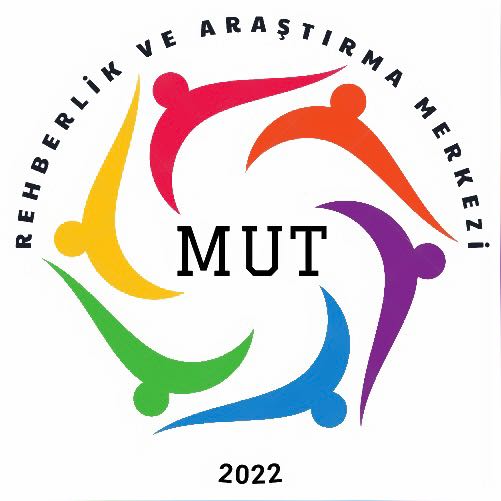 Ulaşmak istedikleri mesleki hedefler ile ilgili becerilerinin farkına varmaya, farklı mesleklerin çeşitli kazançlar sağladığını fark etmeye, meslek seçimine giden süreçte sorumlulukların farkına varmaya başlarlar.